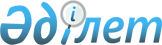 О внесении изменений и дополнений в решение Кызылординского городского маслихата от 21 декабря 2018 года №205-34/2 "О бюджетах поселков и сельских округов на 2019-2021 годы"
					
			С истёкшим сроком
			
			
		
					Решение Кызылординского городского маслихата от 14 февраля 2019 года № 218-37/1. Зарегистрировано Департаментом юстиции Кызылординской области 18 февраля 2019 года № 6699. Прекращено действие в связи с истечением срока
      В соответствии с пунктом 2 статьи 75 кодекса Республики Казахстан от 4 декабря 2008 года "Бюджетный кодекс Республики Казахстан", подпунктом 1) пункта 1 статьи 6 Закона Республики Казахстан от 23 января 2001 года "О местном государственном управлении и самоуправлении в Республике Казахстан" Кызылординский городской маслихат РЕШИЛ:
      1. Внести в решение Кызылординского городcкого маслихата от 21 декабря 2018 года № 205-34/2 "О бюджетах поселков и сельских округов на 2018-2020 годы" (зарегистрировано в Реестре государственной регистрации нормативных правовых актов за № 6583 от 25 декабря 2018 года, опубликовано в эталонном контрольном банке нормативных правовых актов Республики Казахстан 4 января 2019 года) следующие изменения и дополнения:
      пункт 1 указанного решения изложить в новой редакции:
      "1. Утвердить бюджеты поселков и сельских округов на 2019-2021 годы согласно приложениям 1-24 соответственно, в том числе на 2019 год в следующих объемах:
      1) доходы – 2 053 710,6 тысяч тенге, в том числе:
      поселок Тасбогет 692 697 тысяч тенге;
      поселок Белкуль 198 261,6 тысяч тенге;
      сельский округ Акжарма 196 944 тысяч тенге;
      сельский округ Аксуат 470 598 тысяч тенге;
      сельский округ Кызылжарма 192 525 тысяч тенге;
      сельский округ Карауылтобе 106 669 тысяч тенге;
      сельский округ Кызылозек 97 379 тысяч тенге;
      сельский округ Косшынырау 98 637 тысяч тенге.
      Налоговые поступления – 122 274 тысяч тенге, в том числе:
      поселок Тасбогет 65 665 тысяч тенге;
      поселок Белкуль 16 500 тысяч тенге;
      сельский округ Акжарма 3 675 тысяч тенге;
      сельский округ Аксуат 8 925 тысяч тенге;
      сельский округ Кызылжарма 13 598 тысяч тенге;
      сельский округ Карауылтобе 3 916 тысяч тенге;
      сельский округ Кызылозек 5 302 тысяч тенге;
      сельский округ Косшынырау 4 693 тысяч тенге.
      Неналоговые поступления – 470 тысяч тенге, в том числе:
      поселок Тасбогет 60 тысяч тенге;
      поселок Белкуль 0;
      сельский округ Акжарма 147 тысяч тенге;
      сельский округ Аксуат 0;
      сельский округ Кызылжарма 0;
      сельский округ Карауылтобе 0;
      сельский округ Кызылозек 0;
      сельский округ Косшынырау 263 тысяч тенге.
      Поступления трансфертов – 1 930 966,6 тысяч тенге, в том числе:
      поселок Тасбогет 626 972 тысяч тенге;
      поселок Белкуль 181 761,6 тысяч тенге;
      сельский округ Акжарма 193 122 тысяч тенге;
      сельский округ Аксуат 461 673 тысяч тенге;
      сельский округ Кызылжарма 178 927 тысяч тенге;
      сельский округ Карауылтобе 102 753 тысяч тенге;
      сельский округ Кызылозек 92 077 тысяч тенге;
      сельский округ Косшынырау 93 681 тысяч тенге.
      2) расходы – 2 102 398,4 тысяч тенге, в том числе:
      поселок Тасбогет 704 985 тысяч тенге;
      поселок Белкуль 205 102,9 тысяч тенге;
      сельский округ Акжарма 198 545,9 тысяч тенге;
      сельский округ Аксуат 485 691,4 тысяч тенге;
      сельский округ Кызылжарма 200 355 тысяч тенге;
      сельский округ Карауылтобе 107 522,1 тысяч тенге;
      сельский округ Кызылозек 100 731,2 тысяч тенге;
      сельский округ Косшынырау 99 464,9 тысяч тенге.
      3) чистое бюджетное кредитование – 0; в том числе:
      бюджетные кредиты – 0;
      погашение бюджетных кредитов – 0;
      4) сальдо по операциям с финансовыми активами – 0, в том числе:
      приобретение финансовых активов – 0;
      поступления от продажи финансовых активов государства – 0;
      5) дефицит (профицит) бюджета – -48 687,8 тысяч тенге;
      6) финансирование дефицита (использование профицита) бюджета – 48 687,8 тысяч тенге;
      поступление займов – 0;
      погашение займов – 0;".
      Дополнить строками следующего содержания:
      "используемые остатки бюджетных средств – 48 687,8 тысяч тенге, в том числе:
      поселок Тасбогет 12 288 тысяч тенге;
      поселок Белкуль 6 841,3 тысяч тенге;
      сельский округ Акжарма 1 601,9 тысяч тенге;
      сельский округ Аксуат 15 093,4 тысяч тенге;
      сельский округ Кызылжарма 7 830 тысяч тенге;
      сельский округ Карауылтобе 853,1 тысяч тенге;
      сельский округ Кызылозек 3 352,2 тысяч тенге;
      сельский округ Косшынырау 827,9 тысяч тенге.".
      Приложения 1-8 указанного решения изложить в новой редакции согласно приложениям 1-8 к настоящему решению.
      2. Настоящее решение вводится в действие с 1 января 2019 года и подлежит официальному опубликованию.  Бюджет поселка Тасбогет города Кызылорды на 2019 год Бюджет поселка Белкуль города Кызылорды на 2019 год Бюджет сельского округа Акжарма города Кызылорды на 2019 год Бюджет сельского округа Аксуат города Кызылорды на 2019 год Бюджет сельского округа Кызылжарма города Кызылорды на 2019 год Бюджет сельского округа Карауылтобе города Кызылорды на 2019 год Бюджет сельского округа Кызылозек города Кызылорды на 2019 год Бюджет сельского округа Косшынырау города Кызылорды на 2019 год
					© 2012. РГП на ПХВ «Институт законодательства и правовой информации Республики Казахстан» Министерства юстиции Республики Казахстан
				
      Председатель внеочередной ХХХVІІсессии Кызылординского городскогомаслихата 

Қ.ОРЫНБАСАРҰЛЫ

      Секретарь Кызылординскогогородского маслихата

Р. БУХАНОВА
Приложение 1 к решению Кызылординского городского маслихатa от 14 февраля 2019 года № 218-37/1Приложение 1 к решению Кызылординского городского маслихатa от 21 декабря 2018 года № 205-34/2
Категория
Категория
Категория
Категория
Категория
Сумма, тысяч тенге
Класс
Класс
Класс
Класс
Сумма, тысяч тенге
Подкласс
Подкласс
Подкласс
Сумма, тысяч тенге
Наименование
Наименование
Сумма, тысяч тенге
1
2
3
4
4
5
1. Доходы
1. Доходы
692 697,0
1
Налоговые поступления
Налоговые поступления
65 665,0
01
Подоходный налог
Подоходный налог
25 015,0
2
Индивидуальный подоходный налог
Индивидуальный подоходный налог
25 015,0
04
Hалоги на собственность
Hалоги на собственность
40 425,0
1
Hалоги на имущество
Hалоги на имущество
1 000,0
3
Земельный налог
Земельный налог
5 911,0
4
Hалог на транспортные средства
Hалог на транспортные средства
33 514,0
05
Внутренние налоги на товары, работы и услуги
Внутренние налоги на товары, работы и услуги
225,0
4
Сборы за ведение предпринимательской и профессиональной деятельности
Сборы за ведение предпринимательской и профессиональной деятельности
225,0
2
Неналоговые поступления
Неналоговые поступления
60,0
01
Доходы от государственной собственности
Доходы от государственной собственности
60,0
5
Доходы от аренды имущества, находящегося в государственной собственности
Доходы от аренды имущества, находящегося в государственной собственности
60,0
4
Поступления трансфертов 
Поступления трансфертов 
626 972,0
02
Трансферты из вышестоящих органов государственного управления
Трансферты из вышестоящих органов государственного управления
626 972,0
3
Трансферты из районного (города областного значения) бюджета
Трансферты из районного (города областного значения) бюджета
626 972,0
Функциональная группа
Функциональная группа
Функциональная группа
Функциональная группа
Функциональная группа
Функциональная подгруппа
Функциональная подгруппа
Функциональная подгруппа
Функциональная подгруппа
Администратор бюджетных программ
Администратор бюджетных программ
Администратор бюджетных программ
Программа
Программа
Наименование
2. Расходы
704 985,0
1
Государственные услуги общего характера
52 803,3
01
Представительные, исполнительные и другие органы, выполняющие общие функции государственного управления
52 803,3
124
Аппарат акима города районного значения, села, поселка, сельского округа
52 803,3
001
Услуги по обеспечению деятельности акима города районного значения, села, поселка, сельского округа
38 659,3
022
Капитальные расходы государственного органа
14 086,0
032
Капитальные расходы подведомственных государственных учреждений и организаций
58,0
4
Образование
364 032,0
01
Дошкольное воспитание и обучение
356 851,0
124
Аппарат акима города районного значения, села, поселка, сельского округа
356 851,0
004
Дошкольное воспитание и обучение и организация медицинского обслуживания в организациях дошкольного воспитания и обучения
134 915,0
041
Реализация государственного образовательного заказа в дошкольных организациях образования
221 936,0
02
Начальное, основное среднее и общее среднее образование
7 181,0
124
Аппарат акима города районного значения, села, поселка, сельского округа
7 181,0
005
Организация бесплатного подвоза учащихся до ближайшей школы и обратно в сельской местности
7 181,0
6
Социальная помощь и социальное обеспечение
14 781,0
02
Социальная помощь
14 781,0
124
Аппарат акима города районного значения, села, поселка, сельского округа
14 781,0
003
Оказание социальной помощи нуждающимся гражданам на дому
14 781,0
7
Жилищно-коммунальное хозяйство
52 222,0
03
Благоустройство населенных пунктов
52 222,0
124
Аппарат акима города районного значения, села, поселка, сельского округа
52 222,0
008
Освещение улиц в населенных пунктах
14 935,3
009
Обеспечение санитарии населенных пунктов
33 247,0
011
Благоустройство и озеленение населенных пунктов
4 039,7
8
Культура, спорт, туризм и информационное пространство
30 184,0
01
Деятельность в области культуры
30 040,0
124
Аппарат акима города районного значения, села, поселка, сельского округа
30 040,0
006
Поддержка культурно-досуговой работы на местном уровне
30 040,0
02
Спорт
144,0
124
Аппарат акима города районного значения, села, поселка, сельского округа
144,0
028
Проведение физкультурно-оздоровительных и спортивных мероприятий на местном уровне
144,0
12
Транспорт и коммуникации
189 241,0
01
Автомобильный транспорт
189 241,0
124
Аппарат акима города районного значения, села, поселка, сельского округа
189 241,0
013
Обеспечение функционирования автомобильных дорог в городах районного значения, селах, поселках, сельских округах
1 155,0
045
Капитальный и средний ремонт автомобильных дорог в городах районного значения, селах, поселках, сельских округах
188 086,0
15
Трансферты
1 721,7
01
Трансферты
1 721,7
124
Аппарат акима города районного значения, села, поселка, сельского округа
1 721,7
048
Возврат неиспользованных (недоиспользованных) целевых трансфертов
1 721,7
3. Чистое бюджетное кредитование
0,0
Бюджетные кредиты
0,0
5
Погашение бюджетных кредитов
0,0
4. Сальдо по операциям с финансовыми активами
0,0
Приобретение финансовых активов
0,0
6
Поступления от продажи финансовых активов государства
0,0
5. Дефицит (профицит) бюджета
-12 288,0
6. Финансирование дефицита (профицита) бюджета
12 288,0
Поступления займов
0,0
7
Поступления займов
0,0
16
Погашение займов
0,0
8
Используемые остатки бюджетных средств
12 288,0
01
Остатки бюджетных средств
12 288,0
1
Свободные остатки бюджетных средств
12 288,0Приложение 2 к решению Кызылординского городского маслихатa от 14 февраля 2019 года № 218-37/1Приложение 2 к решению Кызылординского городского маслихатa от 21 декабря 2018 года № 205-34/2
Категория
Категория
Категория
Категория
Категория
Сумма, тысяч тенге
Класс
Класс
Класс
Класс
Сумма, тысяч тенге
Подкласс
Подкласс
Подкласс
Сумма, тысяч тенге
Наименование
Наименование
Сумма, тысяч тенге
1
2
3
4
4
5
1. Доходы
1. Доходы
198 261,6
1
Налоговые поступления
Налоговые поступления
16 500,0
01
Подоходный налог
Подоходный налог
1 845,0
2
Индивидуальный подоходный налог
Индивидуальный подоходный налог
1 845,0
04
Hалоги на собственность
Hалоги на собственность
14 655,0
1
Hалоги на имущество
Hалоги на имущество
120,0
3
Земельный налог
Земельный налог
6 285,0
4
Hалог на транспортные средства
Hалог на транспортные средства
8 250,0
4
Поступления трансфертов 
Поступления трансфертов 
181 761,6
02
Трансферты из вышестоящих органов государственного управления
Трансферты из вышестоящих органов государственного управления
181 761,6
3
Трансферты из районного (города областного значения) бюджета
Трансферты из районного (города областного значения) бюджета
181 761,6
Функциональная группа
Функциональная группа
Функциональная группа
Функциональная группа
Функциональная группа
Функциональная подгруппа
Функциональная подгруппа
Функциональная подгруппа
Функциональная подгруппа
Администратор бюджетных программ
Администратор бюджетных программ
Администратор бюджетных программ
Программа
Программа
Наименование
2. Расходы
205 102,9
1
Государственные услуги общего характера
37 833,0
01
Представительные, исполнительные и другие органы, выполняющие общие функции государственного управления
37 833,0
124
Аппарат акима города районного значения, села, поселка, сельского округа
37 833,0
001
Услуги по обеспечению деятельности акима города районного значения, села, поселка, сельского округа
24 617,0
022
Капитальные расходы государственного органа
13 216,0
4
Образование
73 105,0
01
Дошкольное воспитание и обучение
73 105,0
124
Аппарат акима города районного значения, села, поселка, сельского округа
73 105,0
004
Дошкольное воспитание и обучение и организация медицинского обслуживания в организациях дошкольного воспитания и обучения
65 788,0
041
Реализация государственного образовательного заказа в дошкольных организациях образования
7 317,0
6
Социальная помощь и социальное обеспечение
1 442,0
02
Социальная помощь
1 442,0
124
Аппарат акима города районного значения, села, поселка, сельского округа
1 442,0
003
Оказание социальной помощи нуждающимся гражданам на дому
1 442,0
7
Жилищно-коммунальное хозяйство
10 128,9
03
Благоустройство населенных пунктов
10 128,9
124
Аппарат акима города районного значения, села, поселка, сельского округа
10 128,9
008
Освещение улиц в населенных пунктах
4 595,0
009
Обеспечение санитарии населенных пунктов
924,0
011
Благоустройство и озеленение населенных пунктов
4 609,9
8
Культура, спорт, туризм и информационное пространство
10 767,0
01
Деятельность в области культуры
10 623,0
124
Аппарат акима города районного значения, села, поселка, сельского округа
10 623,0
006
Поддержка культурно-досуговой работы на местном уровне
10 623,0
02
Спорт
144,0
124
Аппарат акима города районного значения, села, поселка, сельского округа
144,0
028
Проведение физкультурно-оздоровительных и спортивных мероприятий на местном уровне
144,0
12
Транспорт и коммуникации
71 826,6
01
Автомобильный транспорт
71 826,6
124
Аппарат акима города районного значения, села, поселка, сельского округа
71 826,6
013
Обеспечение функционирования автомобильных дорог в городах районного значения, селах, поселках, сельских округах
210,0
045
Капитальный и средний ремонт автомобильных дорог в городах районного значения, селах, поселках, сельских округах
71 616,6
15
Трансферты
0,4
01
Трансферты
0,4
124
Аппарат акима города районного значения, села, поселка, сельского округа
0,4
048
Возврат неиспользованных (недоиспользованных) целевых трансфертов
0,4
3. Чистое бюджетное кредитование
0,0
Бюджетные кредиты
0,0
5
Погашение бюджетных кредитов
0,0
4. Сальдо по операциям с финансовыми активами
0,0
Приобретение финансовых активов
0,0
6
Поступления от продажи финансовых активов государства
0,0
5. Дефицит (профицит) бюджета
-6 841,3
6. Финансирование дефицита (профицита) бюджета
6 841,3
7
Поступления займов
0,0
16
Погашение займов
0,0
8
Используемые остатки бюджетных средств
6 841,3
01
Остатки бюджетных средств
6 841,3
1
Свободные остатки бюджетных средств
6 841,3
01
Свободные остатки бюджетных средств
6 841,3Приложение 3 к решению Кызылординского городского маслихатa от 14 февраля 2019 года № 218-37/1Приложение 3 к решению Кызылординского городского маслихатa от 21 декабря 2018 года № 205-34/2
Категория
Категория
Категория
Категория
Категория
Сумма, тысяч тенге
Класс
Класс
Класс
Класс
Сумма, тысяч тенге
Подкласс
Подкласс
Подкласс
Сумма, тысяч тенге
Наименование
Наименование
Сумма, тысяч тенге
1
2
3
4
4
5
1. Доходы
1. Доходы
196 944,0
1
Налоговые поступления
Налоговые поступления
3 675,0
01
Подоходный налог
Подоходный налог
1 785,0
2
Индивидуальный подоходный налог
Индивидуальный подоходный налог
1 785,0
04
Hалоги на собственность
Hалоги на собственность
1 890,0
1
Hалоги на имущество
Hалоги на имущество
44,0
3
Земельный налог
Земельный налог
113,0
4
Hалог на транспортные средства
Hалог на транспортные средства
1 733,0
2
Неналоговые поступления
Неналоговые поступления
147,0
01
Доходы от государственной собственности
Доходы от государственной собственности
147,0
5
Доходы от аренды имущества, находящегося в государственной собственности
Доходы от аренды имущества, находящегося в государственной собственности
147,0
4
Поступления трансфертов 
Поступления трансфертов 
193 122,0
02
Трансферты из вышестоящих органов государственного управления
Трансферты из вышестоящих органов государственного управления
193 122,0
3
Трансферты из районного (города областного значения) бюджета
Трансферты из районного (города областного значения) бюджета
193 122,0
Функциональная группа
Функциональная группа
Функциональная группа
Функциональная группа
Функциональная группа
Функциональная подгруппа
Функциональная подгруппа
Функциональная подгруппа
Функциональная подгруппа
Администратор бюджетных программ
Администратор бюджетных программ
Администратор бюджетных программ
Программа
Программа
Наименование
2. Расходы
198 545,9
1
Государственные услуги общего характера
29 161,0
01
Представительные, исполнительные и другие органы, выполняющие общие функции государственного управления
29 161,0
124
Аппарат акима города районного значения, села, поселка, сельского округа
29 161,0
001
Услуги по обеспечению деятельности акима города районного значения, села, поселка, сельского округа
28 384,0
022
Капитальные расходы государственного органа
777,0
4
Образование
32 175,0
01
Дошкольное воспитание и обучение
29 268,0
124
Аппарат акима города районного значения, села, поселка, сельского округа
29 268,0
041
Реализация государственного образовательного заказа в дошкольных организациях образования
29 268,0
02
Начальное, основное среднее и общее среднее образование
2 907,0
124
Аппарат акима города районного значения, села, поселка, сельского округа
2 907,0
005
Организация бесплатного подвоза учащихся до ближайшей школы и обратно в сельской местности
2 907,0
5
Здравоохранение
49,0
09
Прочие услуги в области здравоохранения
49,0
124
Аппарат акима города районного значения, села, поселка, сельского округа
49,0
002
Организация в экстренных случаях доставки тяжелобольных людей до ближайшей организации здравоохранения, оказывающей врачебную помощь
49,0
7
Жилищно-коммунальное хозяйство
8 474,9
03
Благоустройство населенных пунктов
8 474,9
124
Аппарат акима города районного значения, села, поселка, сельского округа
8 474,9
008
Освещение улиц в населенных пунктах
7 164,0
009
Обеспечение санитарии населенных пунктов
810,0
011
Благоустройство и озеленение населенных пунктов
500,9
8
Культура, спорт, туризм и информационное пространство
9 676,0
01
Деятельность в области культуры
9 532,0
124
Аппарат акима города районного значения, села, поселка, сельского округа
9 532,0
006
Поддержка культурно-досуговой работы на местном уровне
9 532,0
02
Спорт
144,0
124
Аппарат акима города районного значения, села, поселка, сельского округа
144,0
028
Проведение физкультурно-оздоровительных и спортивных мероприятий на местном уровне
144,0
12
Транспорт и коммуникации
116 785,0
01
Автомобильный транспорт
116 785,0
124
Аппарат акима города районного значения, села, поселка, сельского округа
116 785,0
013
Обеспечение функционирования автомобильных дорог в городах районного значения, селах, поселках, сельских округах
252,0
045
Капитальный и средний ремонт автомобильных дорог в городах районного значения, селах, поселках, сельских округах
116 533,0
13
Прочие
2 225,0
09
Прочие
2 225,0
124
Аппарат акима города районного значения, села, поселка, сельского округа
2 225,0
040
Реализация мероприятий для решения вопросов обустройства населенных пунктов в реализацию мер по содействию экономическому развитию регионов в рамках Программы развития регионов до 2020 года
2 225,0
3. Чистое бюджетное кредитование
0,0
Бюджетные кредиты
0,0
5
Погашение бюджетных кредитов
0,0
4. Сальдо по операциям с финансовыми активами
0,0
Приобретение финансовых активов
0,0
6
Поступления от продажи финансовых активов государства
0,0
5. Дефицит (профицит) бюджета
-1 601,9
6. Финансирование дефицита (профицита) бюджета
1 601,9
8
Используемые остатки бюджетных средств
1 601,9
01
Остатки бюджетных средств
1 601,9
1
Свободные остатки бюджетных средств
1 601,9
01
Свободные остатки бюджетных средств
1 601,9Приложение 4 к решению Кызылординского городского маслихатa от 14 февраля 2019 года № 218-37/1Приложение 4 к решению Кызылординского городского маслихатa от 21 декабря 2018 года № 205-34/2
Категория
Категория
Категория
Категория
Категория
Сумма, тысяч тенге
Класс
Класс
Класс
Класс
Сумма, тысяч тенге
Подкласс
Подкласс
Подкласс
Сумма, тысяч тенге
Наименование
Наименование
Сумма, тысяч тенге
1
2
3
4
4
5
1. Доходы
1. Доходы
470 598,0
1
Налоговые поступления
Налоговые поступления
8 925,0
01
Подоходный налог
Подоходный налог
2 835,0
2
Индивидуальный подоходный налог
Индивидуальный подоходный налог
2 835,0
04
Hалоги на собственность
Hалоги на собственность
6 090,0
1
Hалоги на имущество
Hалоги на имущество
200,0
3
Земельный налог
Земельный налог
850,0
4
Hалог на транспортные средства
Hалог на транспортные средства
5 040,0
4
Поступления трансфертов 
Поступления трансфертов 
461 673,0
02
Трансферты из вышестоящих органов государственного управления
Трансферты из вышестоящих органов государственного управления
461 673,0
3
Трансферты из районного (города областного значения) бюджета
Трансферты из районного (города областного значения) бюджета
461 673,0
Функциональная группа
Функциональная группа
Функциональная группа
Функциональная группа
Функциональная группа
Функциональная подгруппа
Функциональная подгруппа
Функциональная подгруппа
Функциональная подгруппа
Администратор бюджетных программ
Администратор бюджетных программ
Администратор бюджетных программ
Программа
Программа
Наименование
2. Расходы
485 691,4
1
Государственные услуги общего характера
95 235,0
01
Представительные, исполнительные и другие органы, выполняющие общие функции государственного управления
95 235,0
124
Аппарат акима города районного значения, села, поселка, сельского округа
95 235,0
001
Услуги по обеспечению деятельности акима города районного значения, села, поселка, сельского округа
28 524,0
022
Капитальные расходы государственного органа
58,0
032
Капитальные расходы подведомственных государственных учреждений и организаций
66 653,0
4
Образование
178 645,0
01
Дошкольное воспитание и обучение
178 645,0
124
Аппарат акима города районного значения, села, поселка, сельского округа
178 645,0
004
Дошкольное воспитание и обучение и организация медицинского обслуживания в организациях дошкольного воспитания и обучения
98 158,0
041
Реализация государственного образовательного заказа в дошкольных организациях образования
80 487,0
5
Здравоохранение
50,0
09
Прочие услуги в области здравоохранения
50,0
124
Аппарат акима города районного значения, села, поселка, сельского округа
50,0
002
Организация в экстренных случаях доставки тяжелобольных людей до ближайшей организации здравоохранения, оказывающей врачебную помощь
50,0
6
Социальная помощь и социальное обеспечение
1 725,0
02
Социальная помощь
1 725,0
124
Аппарат акима города районного значения, села, поселка, сельского округа
1 725,0
003
Оказание социальной помощи нуждающимся гражданам на дому
1 725,0
7
Жилищно-коммунальное хозяйство
29 957,0
03
Благоустройство населенных пунктов
29 957,0
124
Аппарат акима города районного значения, села, поселка, сельского округа
29 957,0
008
Освещение улиц в населенных пунктах
17 080,0
009
Обеспечение санитарии населенных пунктов
810,0
011
Благоустройство и озеленение населенных пунктов
12 067,0
8
Культура, спорт, туризм и информационное пространство
20 053,0
01
Деятельность в области культуры
19 909,0
124
Аппарат акима города районного значения, села, поселка, сельского округа
19 909,0
006
Поддержка культурно-досуговой работы на местном уровне
19 909,0
02
Спорт
144,0
124
Аппарат акима города районного значения, села, поселка, сельского округа
144,0
028
Проведение физкультурно-оздоровительных и спортивных мероприятий на местном уровне
144,0
12
Транспорт и коммуникации
150 671,4
01
Автомобильный транспорт
150 671,4
124
Аппарат акима города районного значения, села, поселка, сельского округа
150 671,4
013
Обеспечение функционирования автомобильных дорог в городах районного значения, селах, поселках, сельских округах
300,0
045
Капитальный и средний ремонт автомобильных дорог в городах районного значения, селах, поселках, сельских округах
150 371,4
13
Прочие
4 355,0
09
Прочие
4 355,0
124
Аппарат акима города районного значения, села, поселка, сельского округа
4 355,0
040
Реализация мероприятий для решения вопросов обустройства населенных пунктов в реализацию мер по содействию экономическому развитию регионов в рамках Программы развития регионов до 2020 года
4 355,0
15
Трансферты
5 000,0
01
Трансферты
5 000,0
124
Аппарат акима города районного значения, села, поселка, сельского округа
5 000,0
048
Возврат неиспользованных (недоиспользованных) целевых трансфертов
5 000,0
3. Чистое бюджетное кредитование
0,0
Бюджетные кредиты
0,0
5
Погашение бюджетных кредитов
0,0
4. Сальдо по операциям с финансовыми активами
0,0
Приобретение финансовых активов
0,0
6
Поступления от продажи финансовых активов государства
0,0
5. Дефицит (профицит) бюджета
-15 093,4
6. Финансирование дефицита (профицита) бюджета
15 093,4
8
Используемые остатки бюджетных средств
15 093,4
01
Остатки бюджетных средств
15 093,4
1
Свободные остатки бюджетных средств
15 093,4
01
Свободные остатки бюджетных средств
15 093,4Приложение 5 к решению Кызылординского городского маслихатa от 14 февраля 2019 года № 218-37/1Приложение 5 к решению Кызылординского городского маслихатa от 21 декабря 2018 года № 205-34/2
Категория
Категория
Категория
Категория
Категория
Сумма, тысяч тенге
Класс
Класс
Класс
Класс
Сумма, тысяч тенге
Подкласс
Подкласс
Подкласс
Сумма, тысяч тенге
Наименование
Наименование
Сумма, тысяч тенге
1
2
3
4
4
5
1. Доходы
1. Доходы
192 525,0
1
Налоговые поступления
Налоговые поступления
13 598,0
01
Подоходный налог
Подоходный налог
3 343,0
2
Индивидуальный подоходный налог
Индивидуальный подоходный налог
3 343,0
04
Hалоги на собственность
Hалоги на собственность
10 255,0
1
Hалоги на имущество
Hалоги на имущество
231,0
3
Земельный налог
Земельный налог
2 167,0
4
Hалог на транспортные средства
Hалог на транспортные средства
7 857,0
4
Поступления трансфертов 
Поступления трансфертов 
178 927,0
02
Трансферты из вышестоящих органов государственного управления
Трансферты из вышестоящих органов государственного управления
178 927,0
3
Трансферты из районного (города областного значения) бюджета
Трансферты из районного (города областного значения) бюджета
178 927,0
Функциональная группа
Функциональная группа
Функциональная группа
Функциональная группа
Функциональная группа
Функциональная подгруппа
Функциональная подгруппа
Функциональная подгруппа
Функциональная подгруппа
Администратор бюджетных программ
Администратор бюджетных программ
Администратор бюджетных программ
Программа
Программа
Наименование
2. Расходы
200 355,0
1
Государственные услуги общего характера
26 717,0
01
Представительные, исполнительные и другие органы, выполняющие общие функции государственного управления
26 717,0
124
Аппарат акима города районного значения, села, поселка, сельского округа
26 717,0
001
Услуги по обеспечению деятельности акима города районного значения, села, поселка, сельского округа
26 601,0
022
Капитальные расходы государственного органа
116,0
4
Образование
109 093,0
01
Дошкольное воспитание и обучение
109 093,0
124
Аппарат акима города районного значения, села, поселка, сельского округа
109 093,0
004
Дошкольное воспитание и обучение и организация медицинского обслуживания в организациях дошкольного воспитания и обучения
109 093,0
5
Здравоохранение
50,0
09
Прочие услуги в области здравоохранения
50,0
124
Аппарат акима города районного значения, села, поселка, сельского округа
50,0
002
Организация в экстренных случаях доставки тяжелобольных людей до ближайшей организации здравоохранения, оказывающей врачебную помощь
50,0
6
Социальная помощь и социальное обеспечение
1 797,0
02
Социальная помощь
1 797,0
124
Аппарат акима города районного значения, села, поселка, сельского округа
1 797,0
003
Оказание социальной помощи нуждающимся гражданам на дому
1 797,0
7
Жилищно-коммунальное хозяйство
16 128,0
03
Благоустройство населенных пунктов
16 128,0
124
Аппарат акима города районного значения, села, поселка, сельского округа
16 128,0
008
Освещение улиц в населенных пунктах
8 764,0
009
Обеспечение санитарии населенных пунктов
2 170,0
011
Благоустройство и озеленение населенных пунктов
5 194,0
8
Культура, спорт, туризм и информационное пространство
21 770,0
01
Деятельность в области культуры
21 627,0
124
Аппарат акима города районного значения, села, поселка, сельского округа
21 627,0
006
Поддержка культурно-досуговой работы на местном уровне
21 627,0
02
Спорт
143,0
124
Аппарат акима города районного значения, села, поселка, сельского округа
143,0
028
Проведение физкультурно-оздоровительных и спортивных мероприятий на местном уровне
143,0
12
Транспорт и коммуникации
17 936,0
01
Автомобильный транспорт
17 936,0
124
Аппарат акима города районного значения, села, поселка, сельского округа
17 936,0
013
Обеспечение функционирования автомобильных дорог в городах районного значения, селах, поселках, сельских округах
559,0
045
Капитальный и средний ремонт автомобильных дорог в городах районного значения, селах, поселках, сельских округах
17 377,0
13
Прочие
6 864,0
09
Прочие
6 864,0
124
Аппарат акима города районного значения, села, поселка, сельского округа
6 864,0
040
Реализация мероприятий для решения вопросов обустройства населенных пунктов в реализацию мер по содействию экономическому развитию регионов в рамках Программы развития регионов до 2020 года
6 864,0
3. Чистое бюджетное кредитование
0,0
Бюджетные кредиты
0,0
5
Погашение бюджетных кредитов
0,0
4. Сальдо по операциям с финансовыми активами
0,0
Приобретение финансовых активов
0,0
6
Поступления от продажи финансовых активов государства
0,0
5. Дефицит (профицит) бюджета
-7 830,0
6. Финансирование дефицита (профицита) бюджета
7 830,0
8
Используемые остатки бюджетных средств
7 830,0
01
Остатки бюджетных средств
7 830,0
1
Свободные остатки бюджетных средств
7 830,0
01
Свободные остатки бюджетных средств
7 830,0Приложение 6 к решению Кызылординского городского маслихатa от 14 февраля 2019 года № 218-37/1Приложение 6 к решению Кызылординского городского маслихатa от 21 декабря 2018 года № 205-34/2
Категория
Категория
Категория
Категория
Категория
Сумма, тысяч тенге
Класс
Класс
Класс
Класс
Сумма, тысяч тенге
Подкласс
Подкласс
Подкласс
Сумма, тысяч тенге
Наименование
Наименование
Сумма, тысяч тенге
1
2
3
4
4
5
1. Доходы
1. Доходы
106 669,0
1
Налоговые поступления
Налоговые поступления
3 916,0
01
Подоходный налог
Подоходный налог
1 200,0
2
Индивидуальный подоходный налог
Индивидуальный подоходный налог
1 200,0
04
Hалоги на собственность
Hалоги на собственность
2 716,0
1
Hалоги на имущество
Hалоги на имущество
150,0
3
Земельный налог
Земельный налог
800,0
4
Hалог на транспортные средства
Hалог на транспортные средства
1 766,0
4
Поступления трансфертов 
Поступления трансфертов 
102 753,0
02
Трансферты из вышестоящих органов государственного управления
Трансферты из вышестоящих органов государственного управления
102 753,0
3
Трансферты из районного (города областного значения) бюджета
Трансферты из районного (города областного значения) бюджета
102 753,0
Функциональная группа
Функциональная группа
Функциональная группа
Функциональная группа
Функциональная группа
Функциональная подгруппа
Функциональная подгруппа
Функциональная подгруппа
Функциональная подгруппа
Администратор бюджетных программ
Администратор бюджетных программ
Администратор бюджетных программ
Программа
Программа
Наименование
2. Расходы
107 522,1
1
Государственные услуги общего характера
27 429,0
01
Представительные, исполнительные и другие органы, выполняющие общие функции государственного управления
27 429,0
124
Аппарат акима города районного значения, села, поселка, сельского округа
27 429,0
001
Услуги по обеспечению деятельности акима города районного значения, села, поселка, сельского округа
27 313,0
022
Капитальные расходы государственного органа
116,0
6
Социальная помощь и социальное обеспечение
1 455,0
02
Социальная помощь
1 455,0
124
Аппарат акима города районного значения, села, поселка, сельского округа
1 455,0
003
Оказание социальной помощи нуждающимся гражданам на дому
1 455,0
7
Жилищно-коммунальное хозяйство
11 743,1
03
Благоустройство населенных пунктов
11 743,1
124
Аппарат акима города районного значения, села, поселка, сельского округа
11 743,1
008
Освещение улиц в населенных пунктах
9 796,0
009
Обеспечение санитарии населенных пунктов
1 026,0
011
Благоустройство и озеленение населенных пунктов
921,1
8
Культура, спорт, туризм и информационное пространство
9 172,0
01
Деятельность в области культуры
9 029,0
124
Аппарат акима города районного значения, села, поселка, сельского округа
9 029,0
006
Поддержка культурно-досуговой работы на местном уровне
9 029,0
02
Спорт
143,0
124
Аппарат акима города районного значения, села, поселка, сельского округа
143,0
028
Проведение физкультурно-оздоровительных и спортивных мероприятий на местном уровне
143,0
12
Транспорт и коммуникации
55 853,0
01
Автомобильный транспорт
55 853,0
124
Аппарат акима города районного значения, села, поселка, сельского округа
55 853,0
013
Обеспечение функционирования автомобильных дорог в городах районного значения, селах, поселках, сельских округах
429,0
045
Капитальный и средний ремонт автомобильных дорог в городах районного значения, селах, поселках, сельских округах
55 424,0
13
Прочие
1 870,0
09
Прочие
1 870,0
124
Аппарат акима города районного значения, села, поселка, сельского округа
1 870,0
040
Реализация мероприятий для решения вопросов обустройства населенных пунктов в реализацию мер по содействию экономическому развитию регионов в рамках Программы развития регионов до 2020 года
1 870,0
3. Чистое бюджетное кредитование
0,0
Бюджетные кредиты
0,0
5
Погашение бюджетных кредитов
0,0
4. Сальдо по операциям с финансовыми активами
0,0
Приобретение финансовых активов
0,0
6
Поступления от продажи финансовых активов государства
0,0
5. Дефицит (профицит) бюджета
-853,1
6. Финансирование дефицита (профицита) бюджета
853,1
8
Используемые остатки бюджетных средств
853,1
01
Остатки бюджетных средств
853,1
1
Свободные остатки бюджетных средств
853,1
01
Свободные остатки бюджетных средств
853,1Приложение 7 к решению Кызылординского городского маслихатa от 14 февраля 2019 года № 218-37/1Приложение 7 к решению Кызылординского городского маслихатa от 21 декабря 2018 года № 205-34/2
Категория
Категория
Категория
Категория
Категория
Сумма, тысяч тенге
Класс
Класс
Класс
Класс
Сумма, тысяч тенге
Подкласс
Подкласс
Подкласс
Сумма, тысяч тенге
Наименование
Наименование
Сумма, тысяч тенге
1
2
3
4
4
5
1. Доходы
1. Доходы
97 379,0
1
Налоговые поступления
Налоговые поступления
5 302,0
01
Подоходный налог
Подоходный налог
735,0
2
Индивидуальный подоходный налог
Индивидуальный подоходный налог
735,0
04
Hалоги на собственность
Hалоги на собственность
4 567,0
1
Hалоги на имущество
Hалоги на имущество
70,0
3
Земельный налог
Земельный налог
262,0
4
Hалог на транспортные средства
Hалог на транспортные средства
4 235,0
4
Поступления трансфертов 
Поступления трансфертов 
92 077,0
02
Трансферты из вышестоящих органов государственного управления
Трансферты из вышестоящих органов государственного управления
92 077,0
3
Трансферты из районного (города областного значения) бюджета
Трансферты из районного (города областного значения) бюджета
92 077,0
Функциональная группа
Функциональная группа
Функциональная группа
Функциональная группа
Функциональная группа
Функциональная подгруппа
Функциональная подгруппа
Функциональная подгруппа
Функциональная подгруппа
Администратор бюджетных программ
Администратор бюджетных программ
Администратор бюджетных программ
Программа
Программа
Наименование
2. Расходы
100 731,2
1
Государственные услуги общего характера
25 025,0
01
Представительные, исполнительные и другие органы, выполняющие общие функции государственного управления
25 025,0
124
Аппарат акима города районного значения, села, поселка, сельского округа
25 025,0
001
Услуги по обеспечению деятельности акима города районного значения, села, поселка, сельского округа
22 657,0
022
Капитальные расходы государственного органа
2 368,0
4
Образование
1 834,0
02
Начальное, основное среднее и общее среднее образование
1 834,0
124
Аппарат акима города районного значения, села, поселка, сельского округа
1 834,0
005
Организация бесплатного подвоза учащихся до ближайшей школы и обратно в сельской местности
1 834,0
5
Здравоохранение
47,0
09
Прочие услуги в области здравоохранения
47,0
124
Аппарат акима города районного значения, села, поселка, сельского округа
47,0
002
Организация в экстренных случаях доставки тяжелобольных людей до ближайшей организации здравоохранения, оказывающей врачебную помощь
47,0
7
Жилищно-коммунальное хозяйство
14 020,2
03
Благоустройство населенных пунктов
14 020,2
124
Аппарат акима города районного значения, села, поселка, сельского округа
14 020,2
008
Освещение улиц в населенных пунктах
11 926,0
009
Обеспечение санитарии населенных пунктов
796,0
011
Благоустройство и озеленение населенных пунктов
1 298,2
8
Культура, спорт, туризм и информационное пространство
14 297,0
01
Деятельность в области культуры
14 154,0
124
Аппарат акима города районного значения, села, поселка, сельского округа
14 154,0
006
Поддержка культурно-досуговой работы на местном уровне
14 154,0
02
Спорт
143,0
124
Аппарат акима города районного значения, села, поселка, сельского округа
143,0
028
Проведение физкультурно-оздоровительных и спортивных мероприятий на местном уровне
143,0
12
Транспорт и коммуникации
41 887,0
01
Автомобильный транспорт
41 887,0
124
Аппарат акима города районного значения, села, поселка, сельского округа
41 887,0
013
Обеспечение функционирования автомобильных дорог в городах районного значения, селах, поселках, сельских округах
226,0
045
Капитальный и средний ремонт автомобильных дорог в городах районного значения, селах, поселках, сельских округах
41 661,0
13
Прочие
3 621,0
09
Прочие
3 621,0
124
Аппарат акима города районного значения, села, поселка, сельского округа
3 621,0
040
Реализация мероприятий для решения вопросов обустройства населенных пунктов в реализацию мер по содействию экономическому развитию регионов в рамках Программы развития регионов до 2020 года
3 621,0
3. Чистое бюджетное кредитование
0,0
Бюджетные кредиты
0,0
5
Погашение бюджетных кредитов
0,0
4. Сальдо по операциям с финансовыми активами
0,0
Приобретение финансовых активов
0,0
6
Поступления от продажи финансовых активов государства
0,0
5. Дефицит (профицит) бюджета
-3 352,2
6. Финансирование дефицита (профицита) бюджета
3 352,2
8
Используемые остатки бюджетных средств
3 352,2
01
Остатки бюджетных средств
3 352,2
1
Свободные остатки бюджетных средств
3 352,2
01
Свободные остатки бюджетных средств
3 352,2Приложение 8 к решению Кызылординского городского маслихатa от 14 февраля 2019 года № 218-37/1Приложение 8 к решению Кызылординского городского маслихатa от 21 декабря 2018 года № 205-34/2
Категория
Категория
Категория
Категория
Категория
Сумма, тысяч тенге
Класс
Класс
Класс
Класс
Сумма, тысяч тенге
Подкласс
Подкласс
Подкласс
Сумма, тысяч тенге
Наименование
Наименование
Сумма, тысяч тенге
1
2
3
4
4
5
1. Доходы
1. Доходы
98 637,0
1
Налоговые поступления
Налоговые поступления
4 693,0
01
Подоходный налог
Подоходный налог
418,0
2
Индивидуальный подоходный налог
Индивидуальный подоходный налог
418,0
04
Hалоги на собственность
Hалоги на собственность
4 275,0
1
Hалоги на имущество
Hалоги на имущество
125,0
3
Земельный налог
Земельный налог
531,0
4
Hалог на транспортные средства
Hалог на транспортные средства
3 619,0
2
Неналоговые поступления
Неналоговые поступления
263,0
01
Доходы от государственной собственности
Доходы от государственной собственности
263,0
5
Доходы от аренды имущества, находящегося в государственной собственности
Доходы от аренды имущества, находящегося в государственной собственности
263,0
4
Поступления трансфертов 
Поступления трансфертов 
93 681,0
02
Трансферты из вышестоящих органов государственного управления
Трансферты из вышестоящих органов государственного управления
93 681,0
3
Трансферты из районного (города областного значения) бюджета
Трансферты из районного (города областного значения) бюджета
93 681,0
Функциональная группа
Функциональная группа
Функциональная группа
Функциональная группа
Функциональная группа
Функциональная подгруппа
Функциональная подгруппа
Функциональная подгруппа
Функциональная подгруппа
Администратор бюджетных программ
Администратор бюджетных программ
Администратор бюджетных программ
Программа
Программа
Наименование
2. Расходы
99 464,9
1
Государственные услуги общего характера
31 566,2
01
Представительные, исполнительные и другие органы, выполняющие общие функции государственного управления
31 566,2
124
Аппарат акима города районного значения, села, поселка, сельского округа
31 566,2
001
Услуги по обеспечению деятельности акима города районного значения, села, поселка, сельского округа
31 259,2
022
Капитальные расходы государственного органа
307,0
4
Образование
31 652,0
01
Дошкольное воспитание и обучение
29 268,0
124
Аппарат акима города районного значения, села, поселка, сельского округа
29 268,0
041
Реализация государственного образовательного заказа в дошкольных организациях образования
29 268,0
02
Начальное, основное среднее и общее среднее образование
2 384,0
124
Аппарат акима города районного значения, села, поселка, сельского округа
2 384,0
005
Организация бесплатного подвоза учащихся до ближайшей школы и обратно в сельской местности
2 384,0
7
Жилищно-коммунальное хозяйство
16 462,0
03
Благоустройство населенных пунктов
16 462,0
124
Аппарат акима города районного значения, села, поселка, сельского округа
16 462,0
008
Освещение улиц в населенных пунктах
15 337,0
009
Обеспечение санитарии населенных пунктов
891,0
011
Благоустройство и озеленение населенных пунктов
234,0
8
Культура, спорт, туризм и информационное пространство
16 333,0
01
Деятельность в области культуры
16 190,0
124
Аппарат акима города районного значения, села, поселка, сельского округа
16 190,0
006
Поддержка культурно-досуговой работы на местном уровне
16 190,0
02
Спорт
143,0
124
Аппарат акима города районного значения, села, поселка, сельского округа
143,0
028
Проведение физкультурно-оздоровительных и спортивных мероприятий на местном уровне
143,0
12
Транспорт и коммуникации
244,0
01
Автомобильный транспорт
244,0
124
Аппарат акима города районного значения, села, поселка, сельского округа
244,0
013
Обеспечение функционирования автомобильных дорог в городах районного значения, селах, поселках, сельских округах
244,0
13
Прочие
3 101,0
09
Прочие
3 101,0
124
Аппарат акима города районного значения, села, поселка, сельского округа
3 101,0
040
Реализация мероприятий для решения вопросов обустройства населенных пунктов в реализацию мер по содействию экономическому развитию регионов в рамках Программы развития регионов до 2020 года
3 101,0
15
Трансферты
106,7
01
Трансферты
106,7
124
Аппарат акима города районного значения, села, поселка, сельского округа
106,7
048
Возврат неиспользованных (недоиспользованных) целевых трансфертов
106,7
3. Чистое бюджетное кредитование
0,0
Бюджетные кредиты
0,0
5
Погашение бюджетных кредитов
0,0
4. Сальдо по операциям с финансовыми активами
0,0
Приобретение финансовых активов
0,0
6
Поступления от продажи финансовых активов государства
0,0
5. Дефицит (профицит) бюджета
-827,9
6. Финансирование дефицита (профицита) бюджета
827,9
8
Используемые остатки бюджетных средств
827,9
01
Остатки бюджетных средств
827,9
1
Свободные остатки бюджетных средств
827,9
01
Свободные остатки бюджетных средств
827,9